  БОЙОРОҠ                                                         № 18                                          РАСПОРЯЖЕНИЕ «29» апрель 2019 й.                                                                                        «29»апреля 2019 г.Об обеспечении первичных мер пожарной безопасности в пределах административных границ на территории сельского поселения Акмурунский  сельсовет и об утверждении ответственных по пожарной безопасности в каждом населенном пункте. В связи с наступлением летнего сезона и в целях обеспечения защищенности граждан и их имущества от пожаров, повышения ответственности организаций, должностных лиц и граждан в сфере обеспечения пожарной безопасности на территории сельского поселения Акмурунский сельсовет, руководствуясь с Федеральными законами от 21.12.1994 № 69-ФЗ «О пожарной безопасности», от 06.10.2003 № 131-ФЗ «Об общих принципах организации местного самоуправления в Российской Федерации», от 22.07.2008 № 123-ФЗ «Технический регламент о требованиях пожарной безопасности», Правилами пожарной безопасности в Российской Федерации, утвержденными Приказом министра Российской Федерации по делам гражданской обороны, чрезвычайным ситуациям и ликвидации последствий стихийных бедствий от 18.06.2003 № 313, Законом Республики Башкортостан от 30.11.2005 № 243-3 «О пожарной безопасности», Уставом сельского поселения                                        Распоряжаюсь: 1. Объявить каждый четверг недели « Чистым четвергом». 2. Рекомендовать руководителям учреждений всех форм собственности своевременно организовать ремонтные работы, проведение субботников, обеспечить пожарную безопасность на закрепленных территориях. 3. Депутатам сельского поселения в своих округах провести разъяснительную работу по проведению благоустройства и очистке территорий и пожарной безопасности на территориях, прилегающих к данному хозяйству. 4. Запретить сжигание мусора, разведение костров, топку бань, печей, кухонных очагов в сухую и ветреную погоду. 5. Рассмотреть вопрос о состоянии пожарной безопасности населенных пунктов, об обеспечении пожарной безопасности в весенне-осенний период. 6. Организовать обучению населения правилам пожарной безопасности, во всех общеобразовательных учреждениях с помощью учителей воспитателей провести комплекс противопожарных мероприятий, направленных на профилактику пожаров в образовательных учреждениях из-за детской шалости. 7. Содержать пожарные емкости и оборудование на весенне-осенний период в исправном состоянии. 8. Рекомендовать руководителям учреждений всех форм собственности, депутатам сельского поселения в своих округах соблюдать пожарную безопасность. 9. Назначить старост в с.Акмурун  Патрушева С.В.,    д. Актау  Арсланбаева Ш.С.,  д. Верхнемамбетово  Мухамедьярова А.Х.,   д.Каратал  Янбердина Р.С.,  д. Сайгафар  Юнусбаевой М.М. ответственными за пожарную безопасность. 10.Контроль за исполнением настоящего постановления оставляю за собой. 11.Настоящее распоряжение вступает в силу со дня его подписания.Глава сельского поселения Акмурунский  сельсовет                                                                           М.А.АбубакировБАШКОРТОСТАН РЕСПУБЛИКАҺЫ   БАЙМАК РАЙОНЫ МУНИЦИПАЛЬ  РАЙОНЫНЫҢ АКМОРОН АУЫЛ   СОВЕТЫ АУЫЛ БИЛӘМӘҺЕ  ХӘКИМИӘТЕ453676,Баймаҡкрайоны,Акморон ауылы, Ленин урамы,41 тел.:8(34751) 4-33-67;E-mail.:akmur-sp@yandex.ru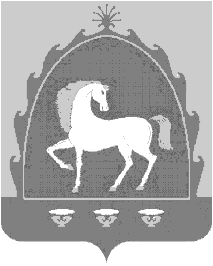 РЕСПУБЛИКА БАШКОРТОСТАН  АДМИНИСТРАЦИЯ СЕЛЬСКОГО ПОСЕЛЕНИЯ АКМУРУНСКИЙ                            СЕЛЬСОВЕТ МУНИЦИПАЛЬНОГО  РАЙОНАБАЙМАКСКИЙ РАЙОН453676,РБ,Баймакский район, с.Акмурун, ул.Ленина,41тел.:8(34751) 4-33-67;E-mail.:akmur-sp@yandex.ru